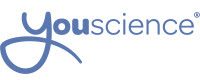 Planning for High School (College & Career Planning)Objective: To familiarize students with the CTE pathways offered in high school and understand how their natural abilities and interests align with those pathways as they make decisions about high school courses.Materials Needed: Snapshot results, Computer/Tablet, Pencil/PenLesson: Have students write down their top three career clusters based on Aptitude and Interests (largest hexagon).Aptitude Career Clusters1. 2. 3. Interest Career Clusters1. 2. 3. Based on the CTAE/CTE offerings in your high school, what pathways relate to any of the six previously listed career clusters?1. 2. 3. 4. 5. From those pathways, which do you want to explore more? Next Steps: Talk with your school counselor and your parents about what high school courses/pathways are best for you.